Year 4 Home Learning 4.5.20 – 8.5.20Maths Support PackThis week we will be focusing on tenths as decimals and fractions. You will have 2 lessons practicing and then a lesson where you will apply your knowledge to a problem. The link is provided as well as the activities in this support document. Lesson 1: Recognising tenths and hundredths (Week 1- Lesson 1) https://whiterosemaths.com/homelearning/year-4/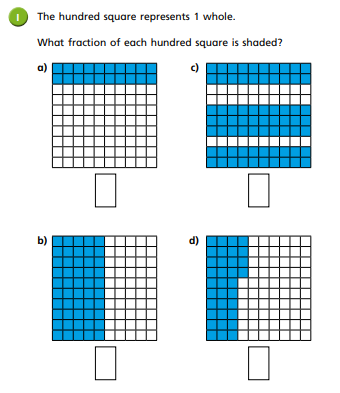 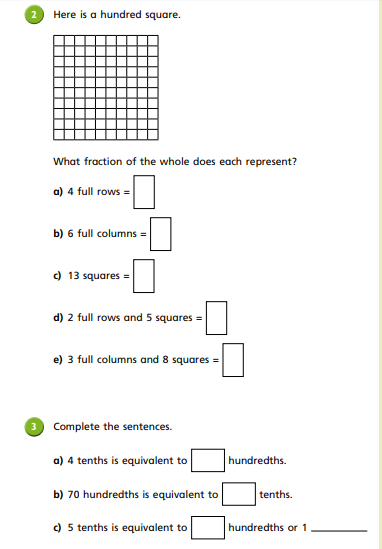 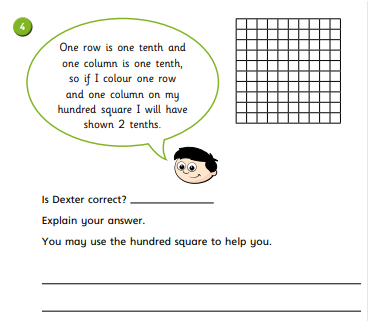 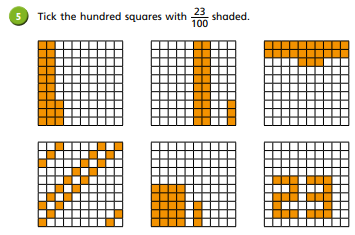 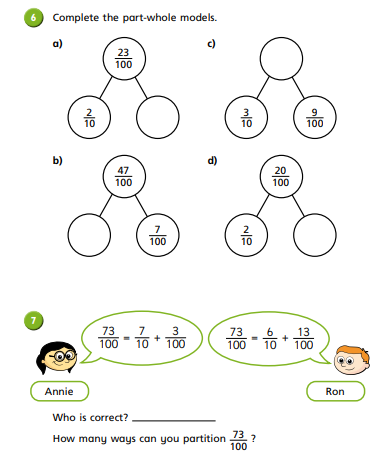 Lesson 2: Tenths as a decimal (Week 1- Lesson 2) https://whiterosemaths.com/homelearning/year-4/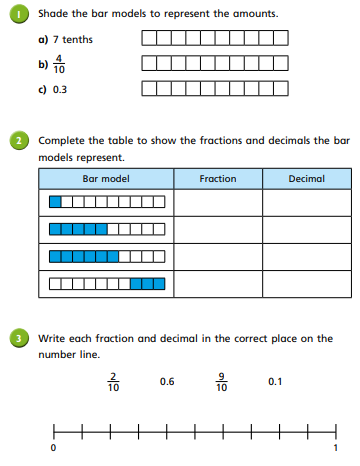 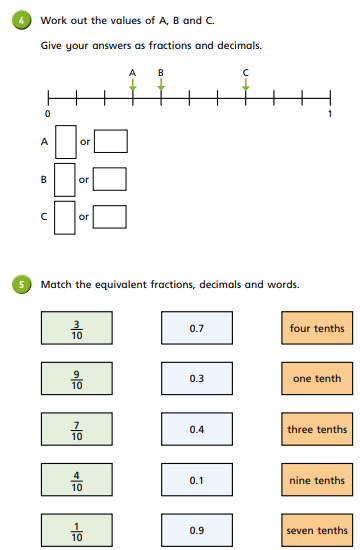 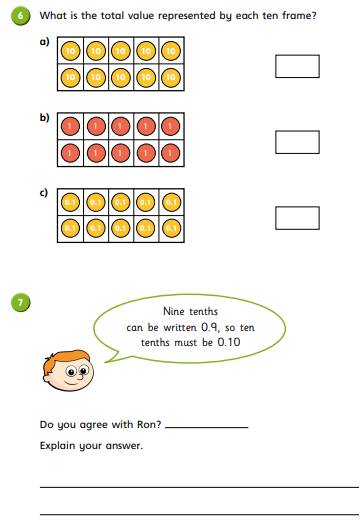 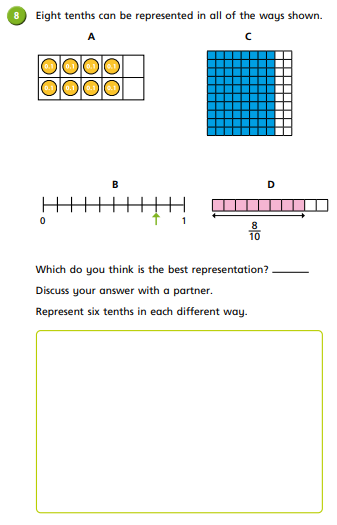 Lesson 3: Test style questions. There are fewer questions here, due to the volume of questions for the two previous activities.Order the following decimals from smallest to largest. 0.7, 0.73, 0.4, 0.8, 0.42, 0.95, 0.49Explain/reason why they are in that order. Write the following decimals as a fraction. Can you write it as more than one fraction?0.20.670.750.40Can you create your own question, based on hundredths and tenths, for someone in your family to answer. You will need to mark it and see if it correct. 